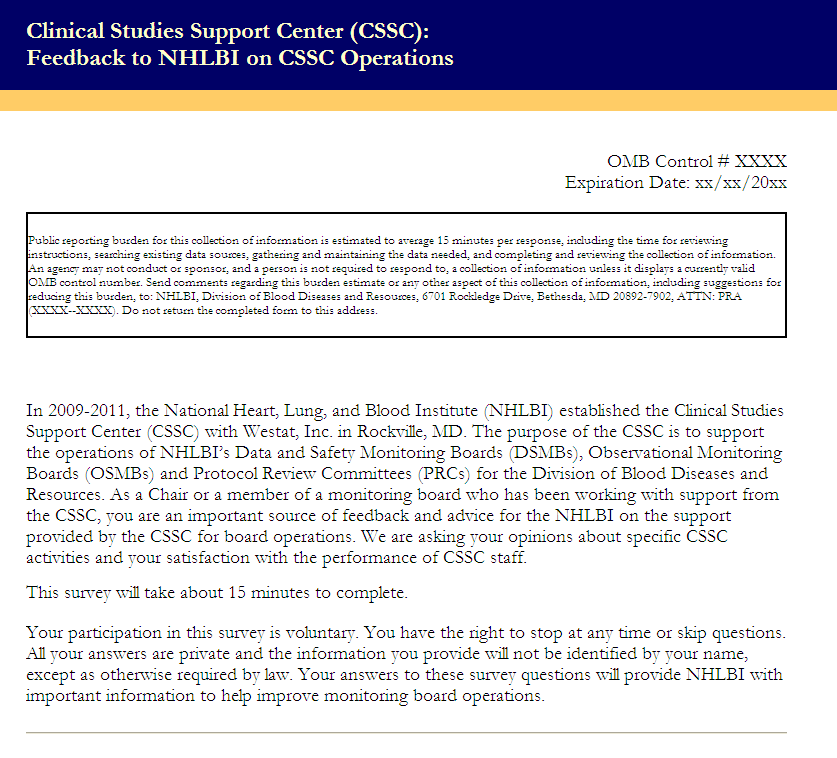 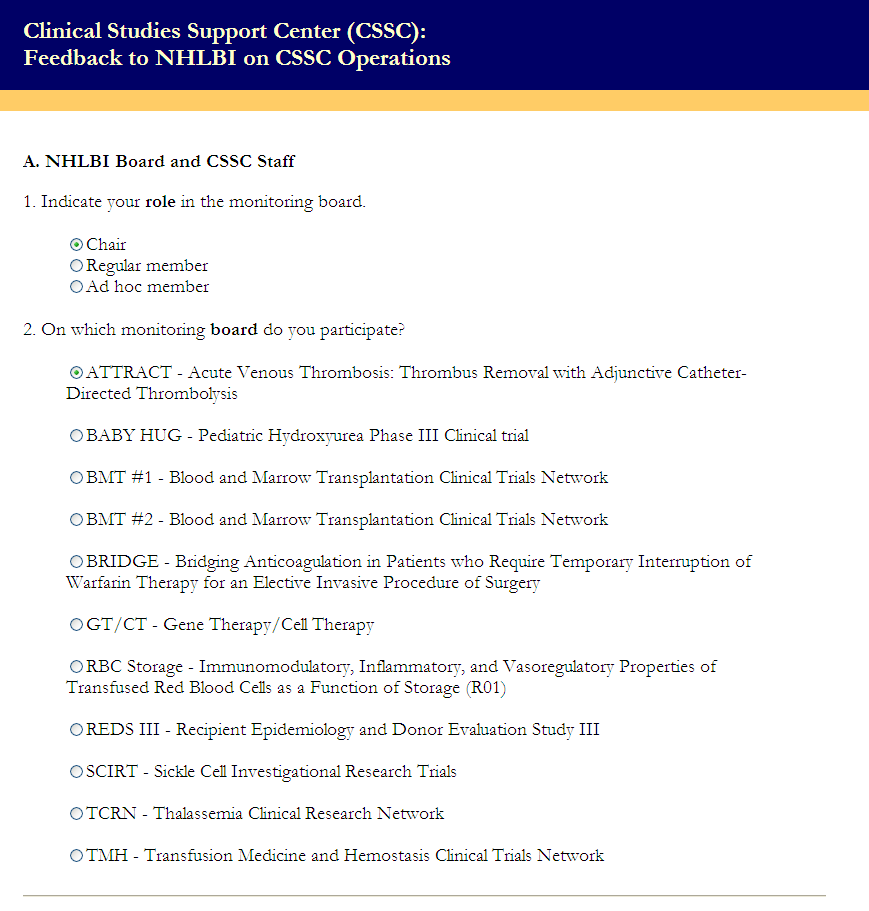 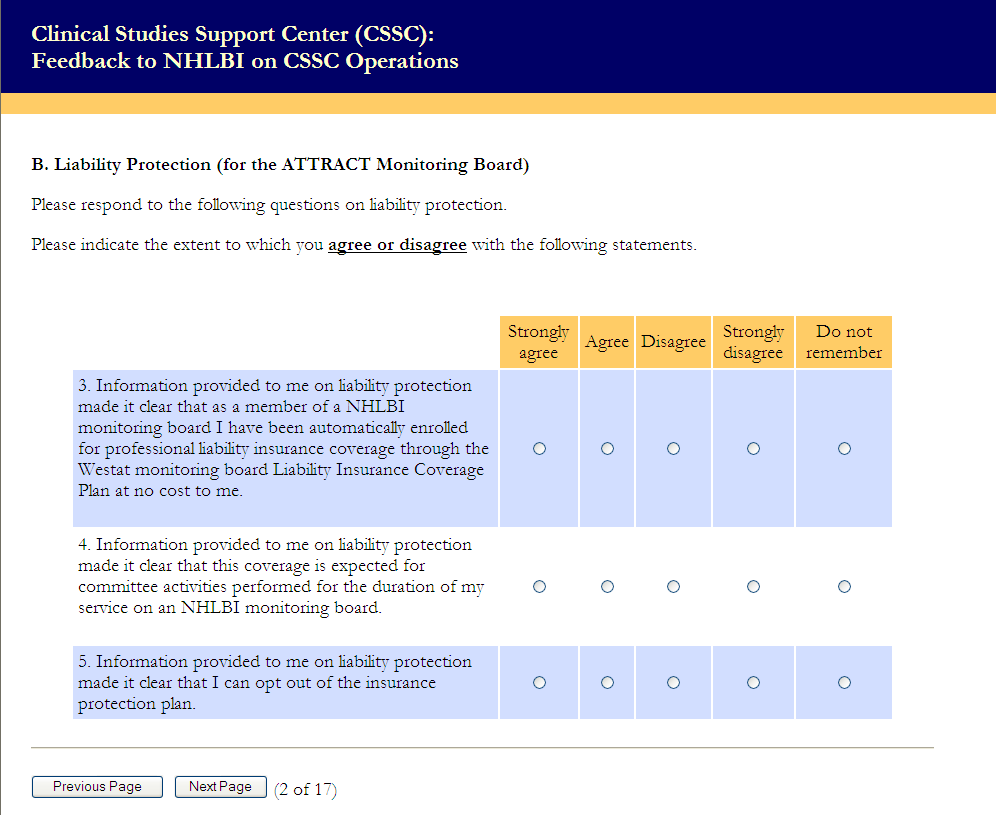 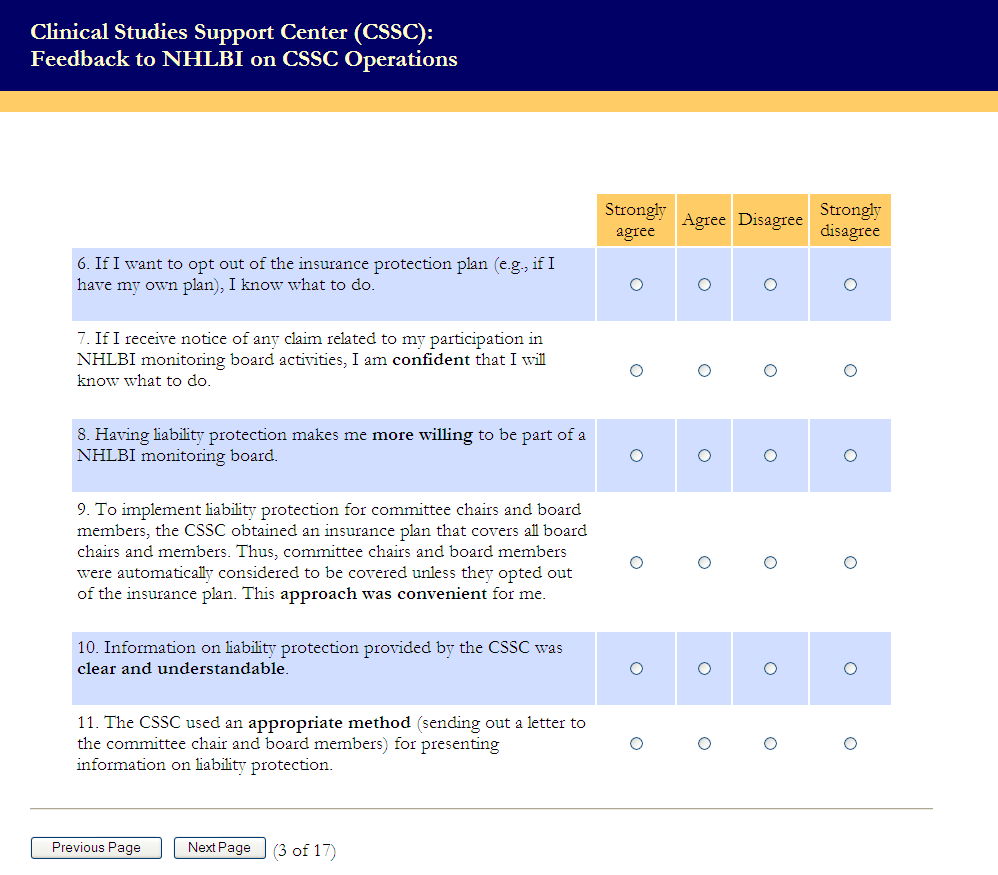 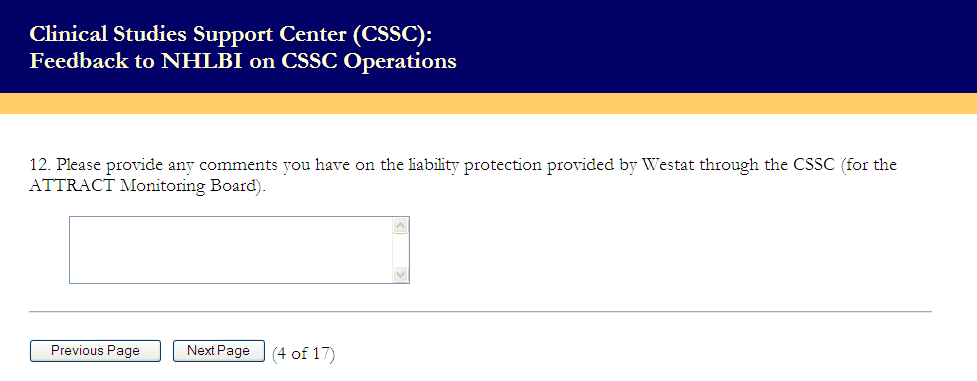 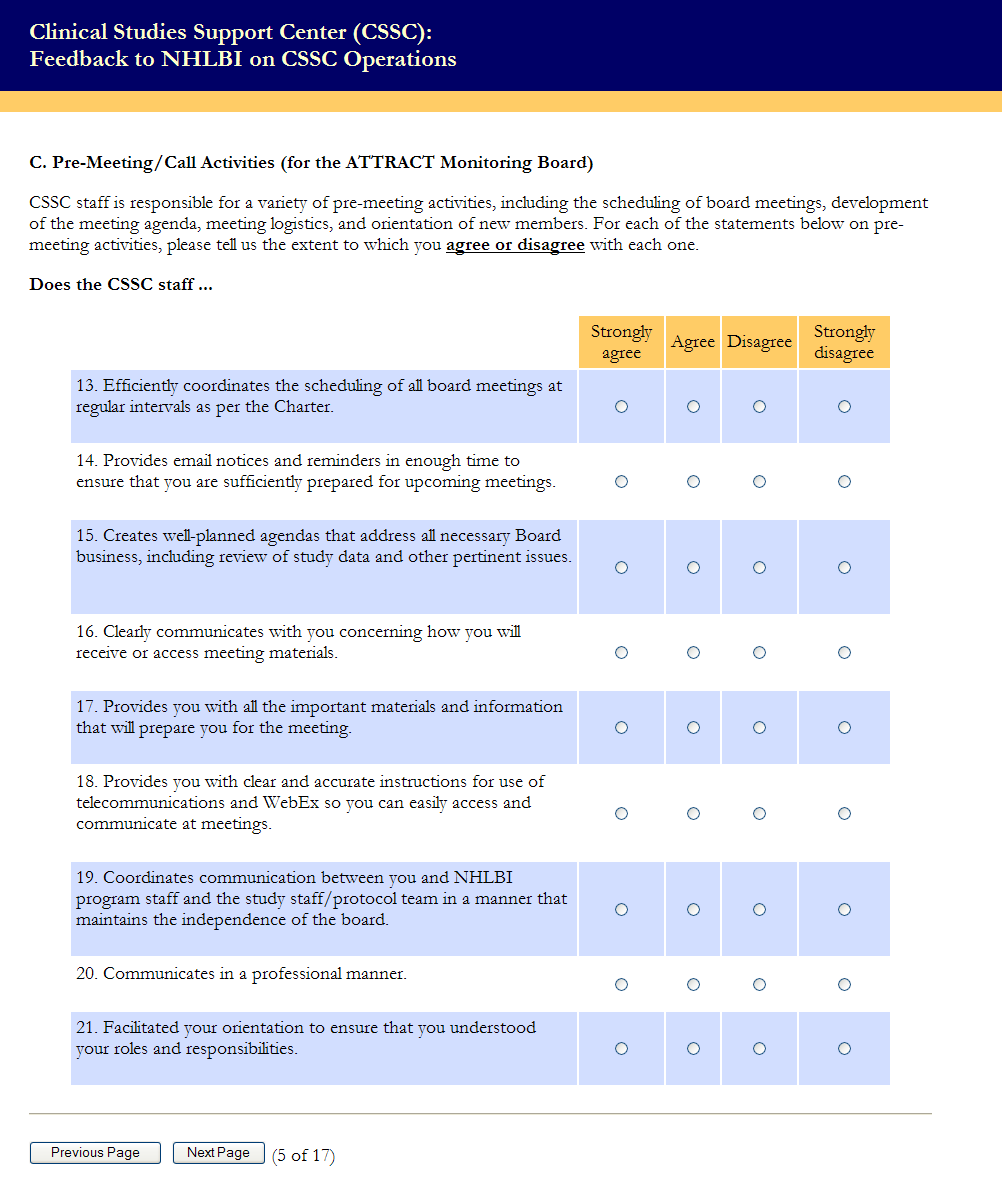 Only presented and asked of persons who respond to their role on the board as chair.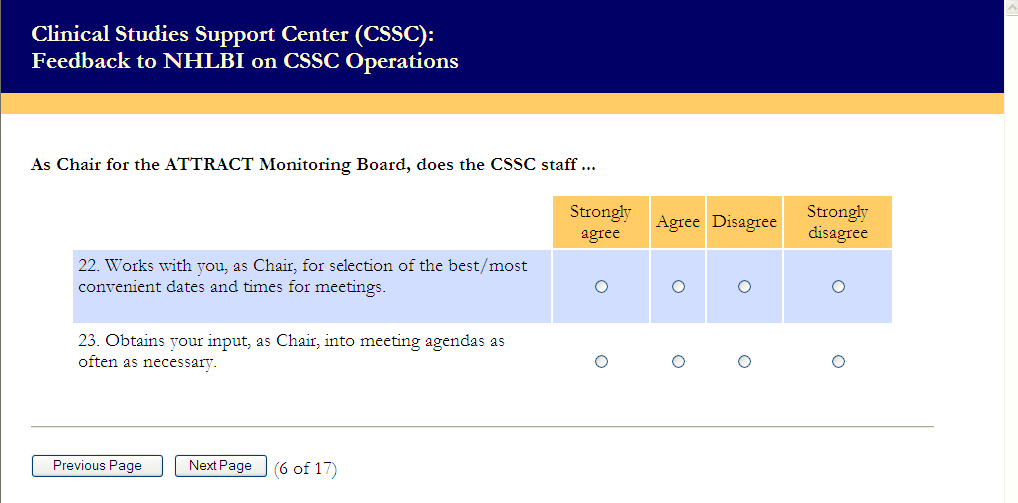 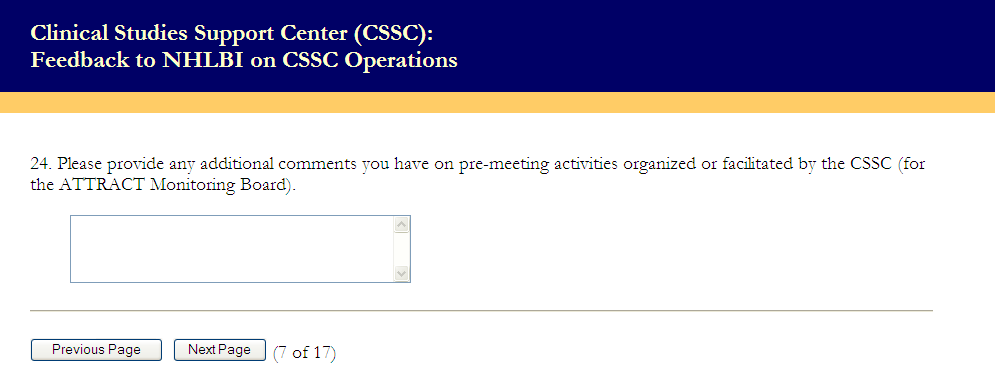 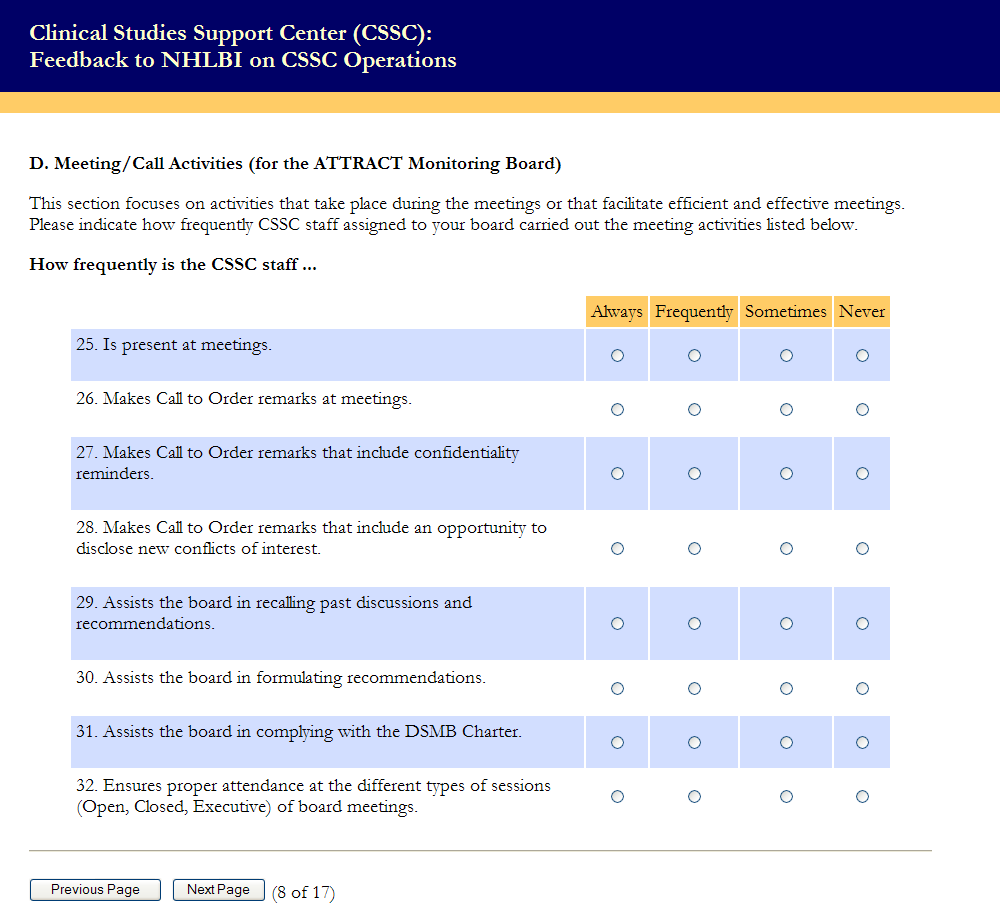 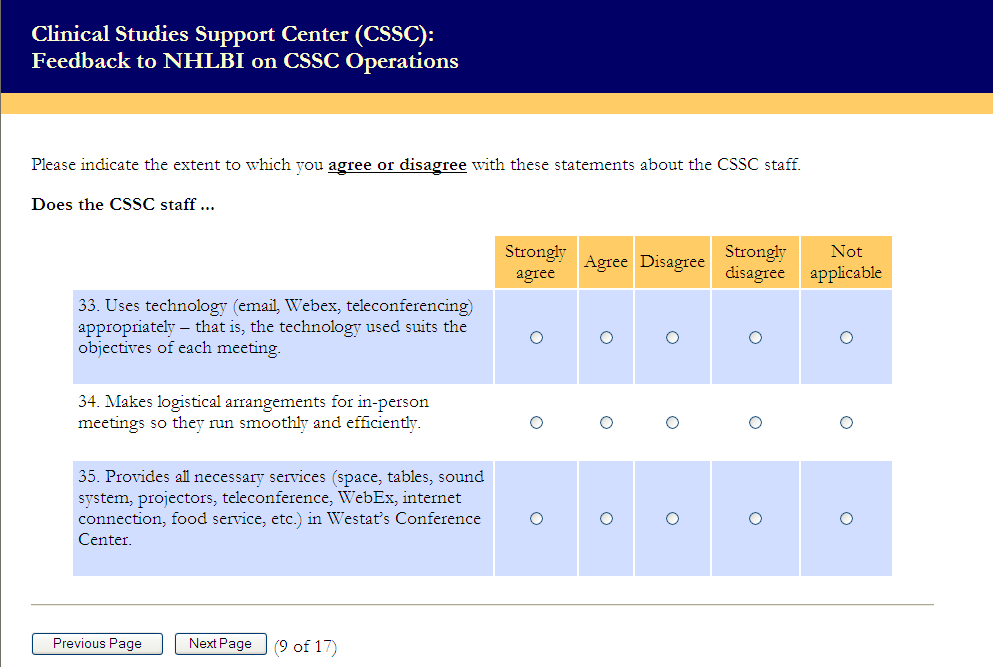 Only presented and asked of persons who respond to their role on the board as chair.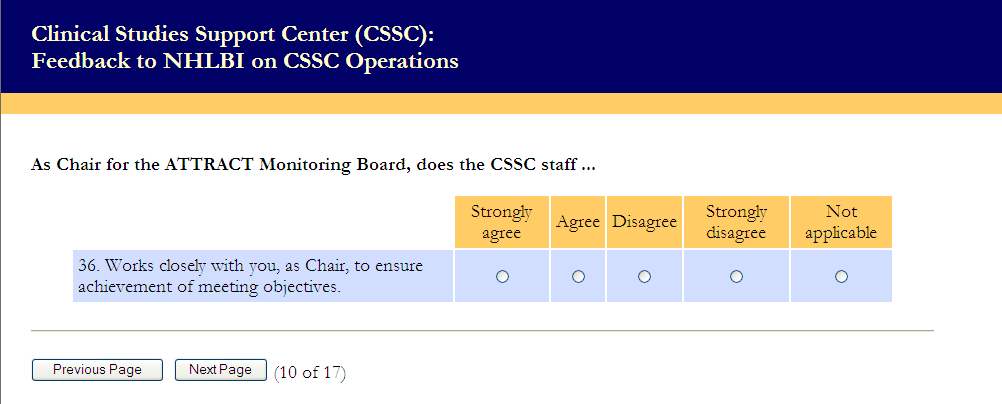 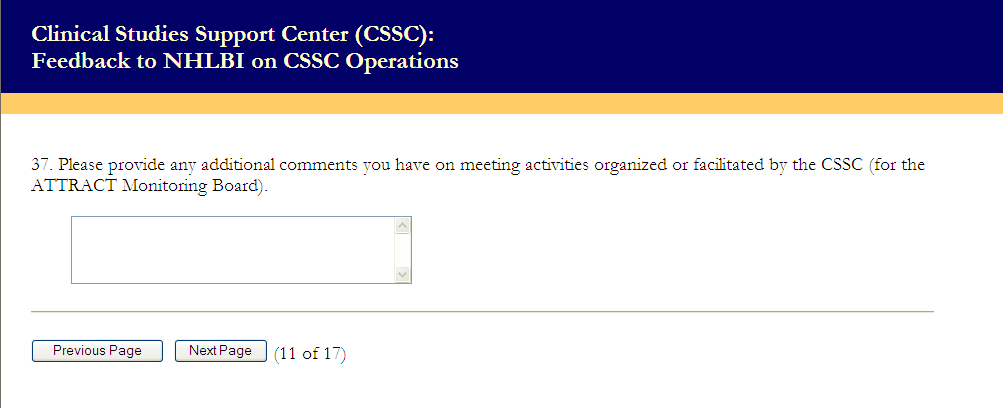 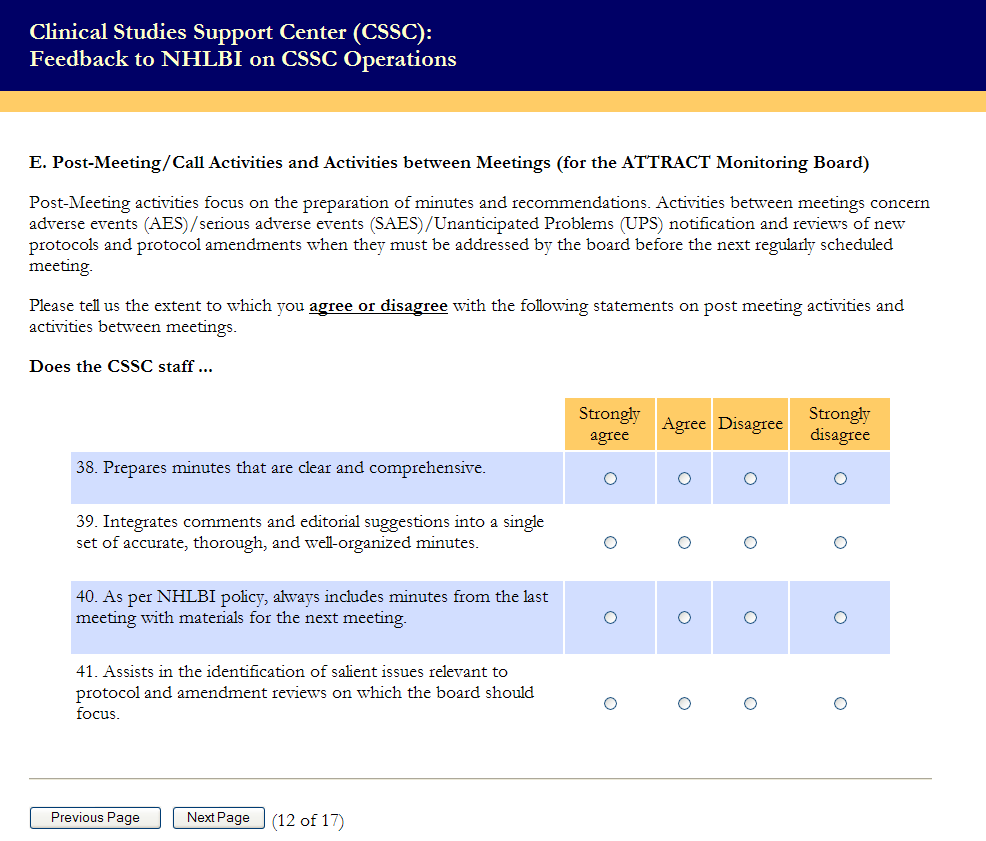 Only presented and asked of persons who respond to their role on the board as chair.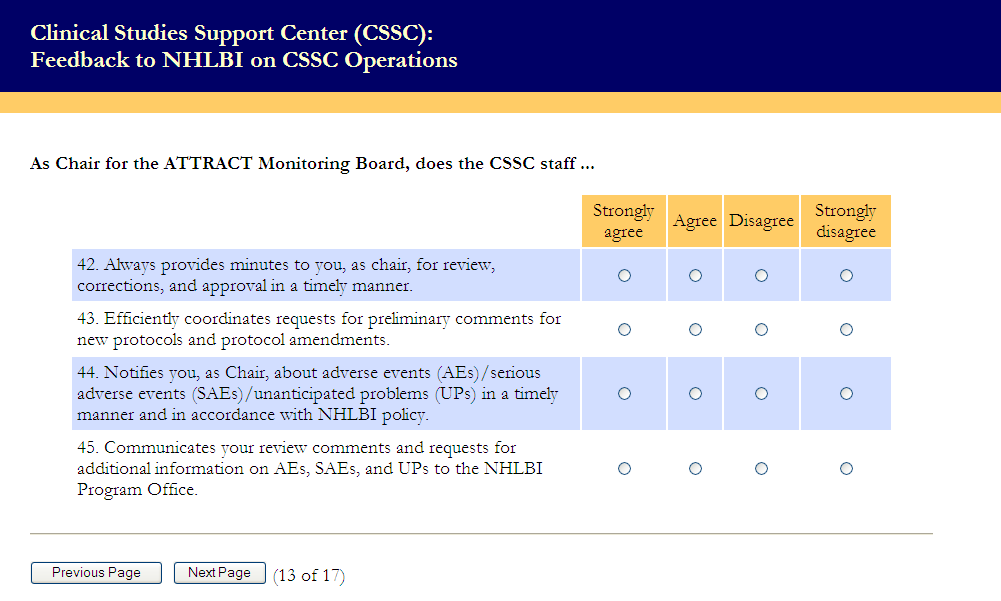 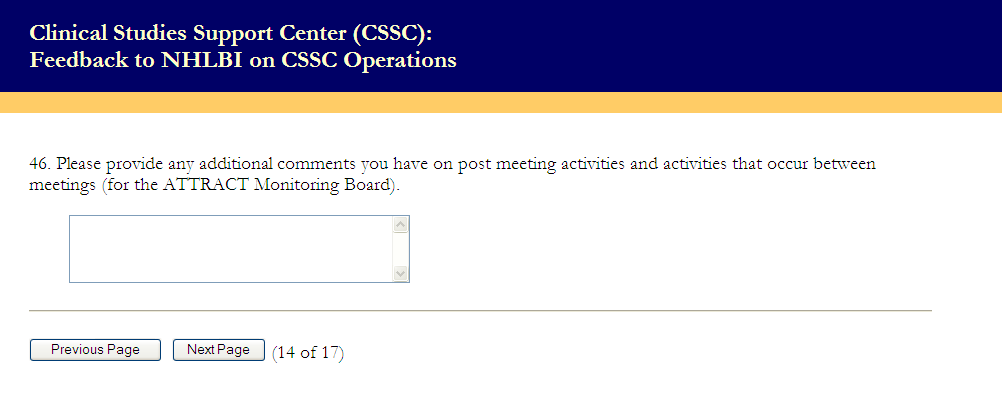 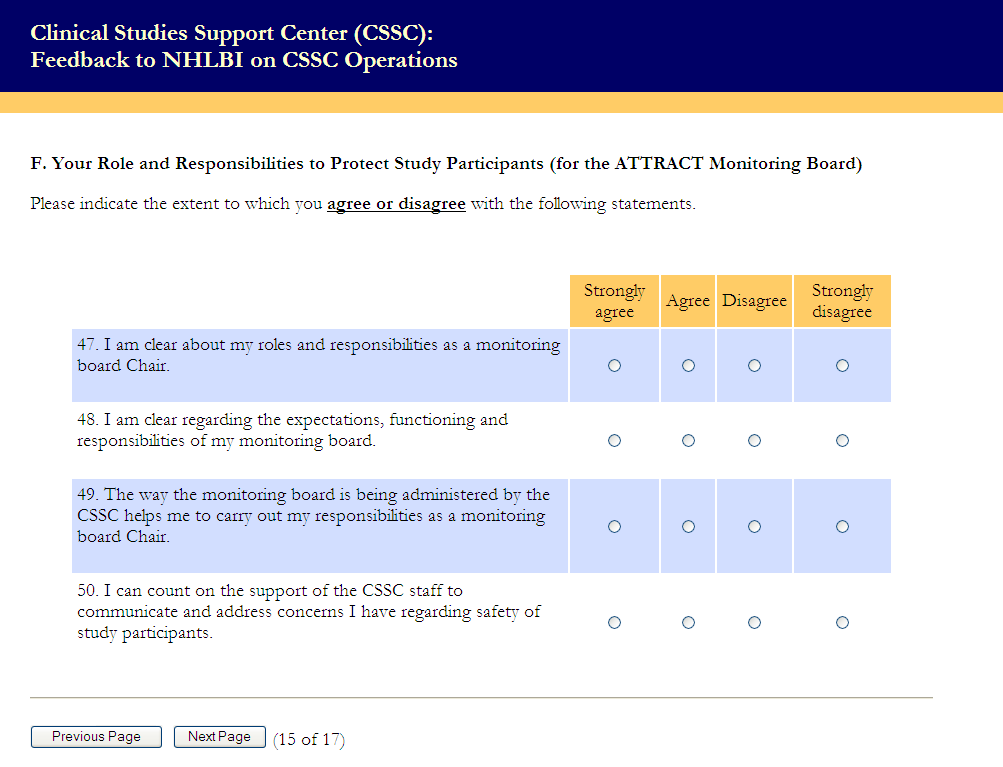 Only presented and asked of persons who respond to their role on the board as chair.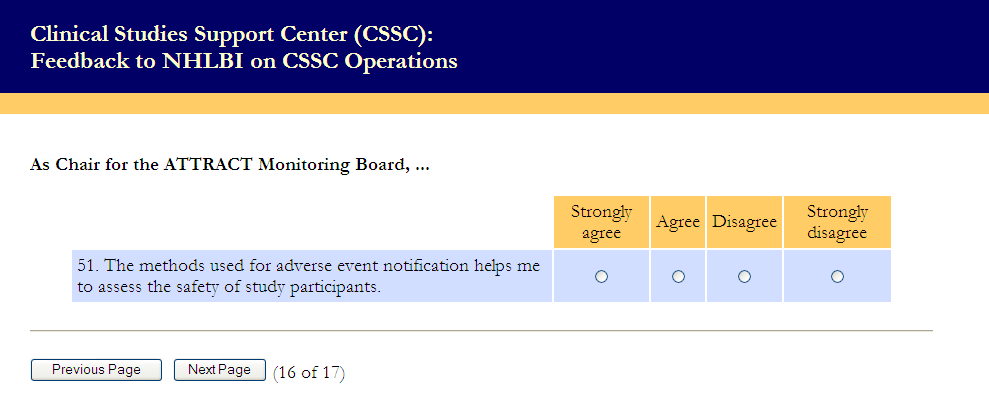 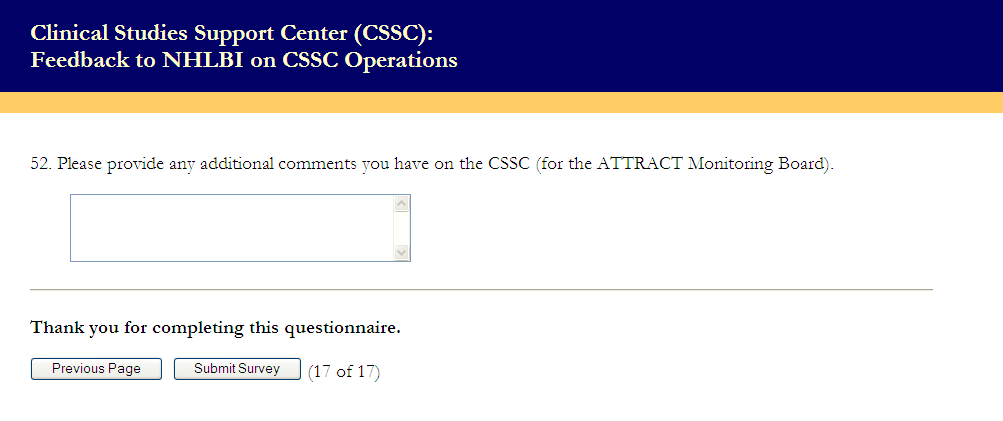 